Информатика . 7 класс. ФГОС. Итоговая контрольная работа.Вариант 1.Часть 1. Задания с выбором ответа.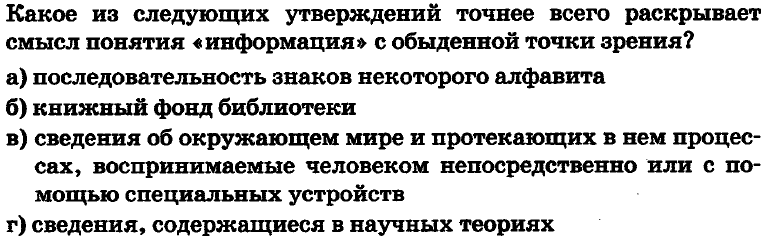 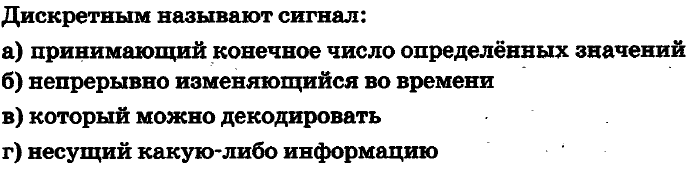 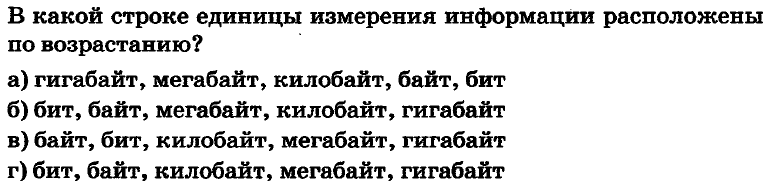 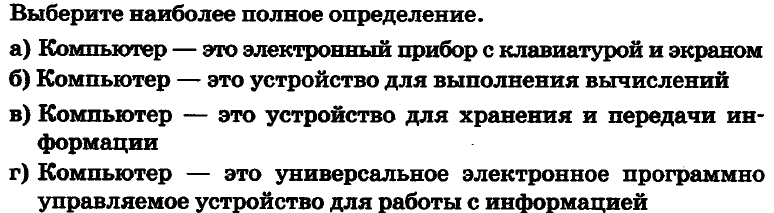 5.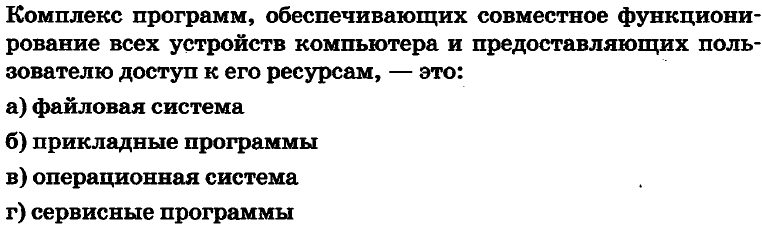 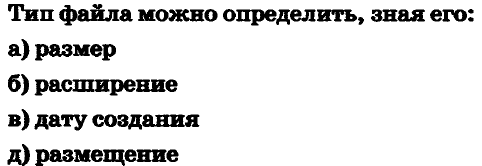 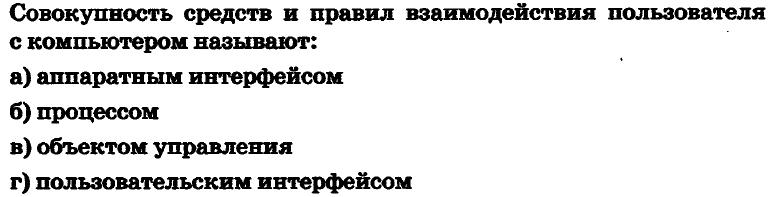 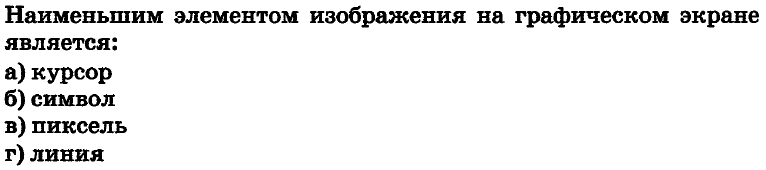 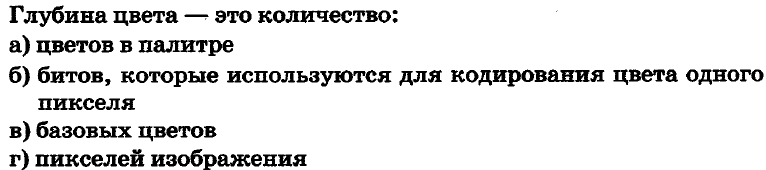 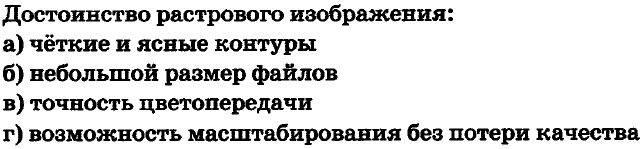 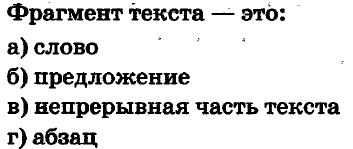 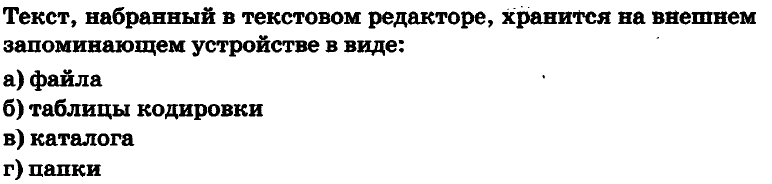 Часть 2. Задания с полной записью решения. Преобразуй единицу измерения информации40960 бит = ____________ Кбайт.Используя кодовую таблицу, определите, какой набор букв закодирован строкой11101000010 Имеется текст, объем которого 20 килобайт. На каждой странице 40 строк по 64 символа. Текст закодирован в кодировке Юникод ( 16 бит на 1 символ). Определить количество страниц в тексте.Файл «Самостоятельная работа.doc» храниться на диске C: в каталоге  «7 класс», который вложен в каталог  «Опрос». Запиши полное имя файла «Самостоятельная работа.doc». Размер картинки с 16-ти цветной палитрой , равен 150 х 40 пикселей. Эта картинка передается по некоторому каналу связи за 5 секунд. Определите скорость передачи данных по этому каналу.Информатика . 7 класс. ФГОС. Итоговая контрольная работа.Вариант 2.Часть 1. Задания с выбором ответа.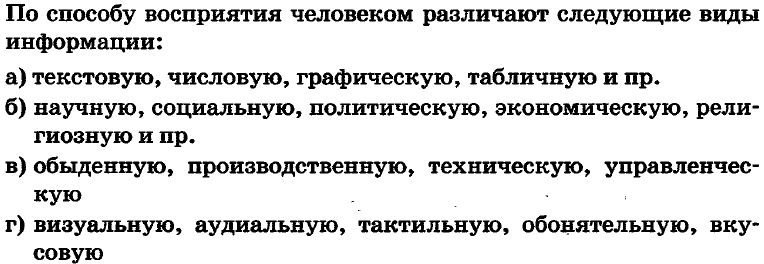 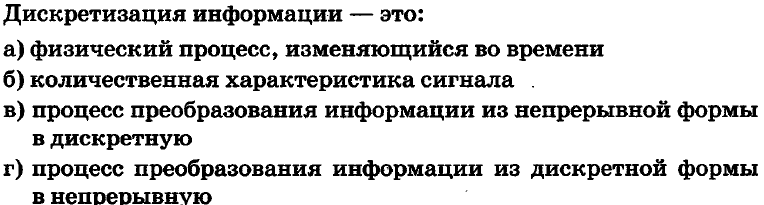 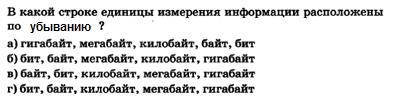 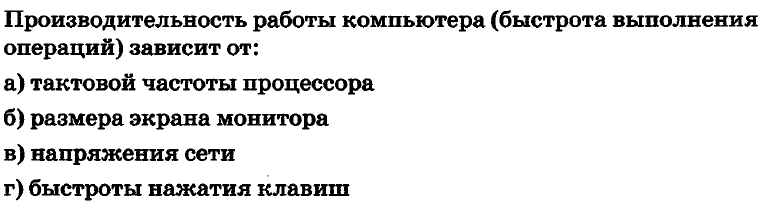 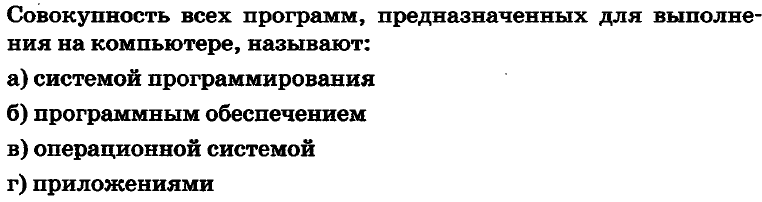 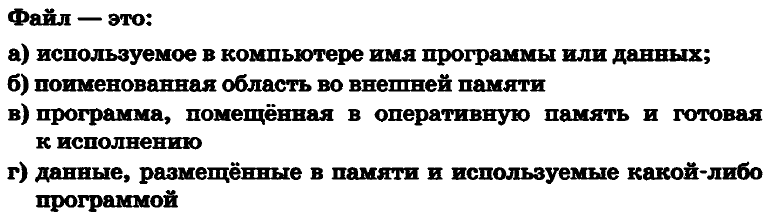 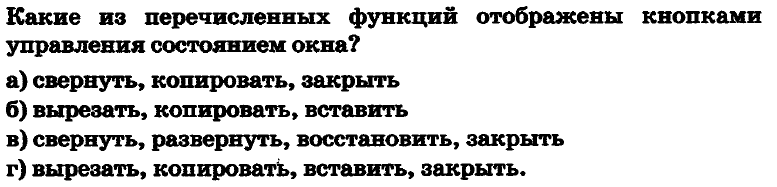 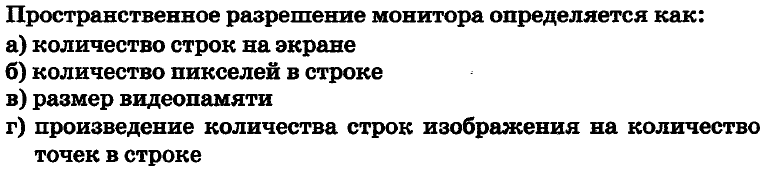 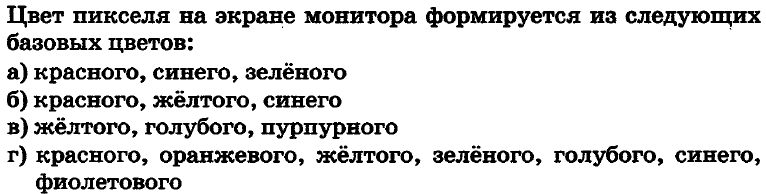 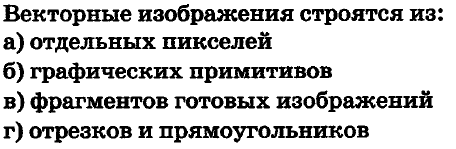 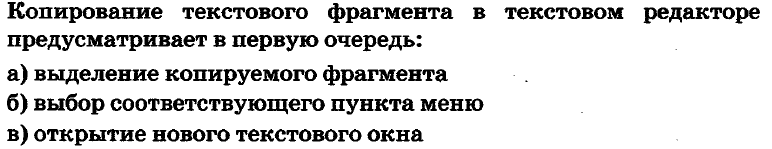 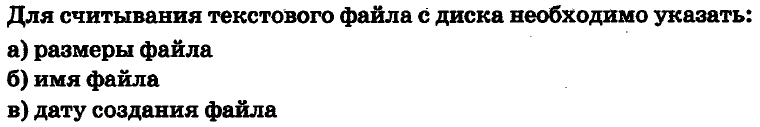 Часть 2. Задания с полной записью решения.Преобразуй единицу измерения информацииКбайт = ____________битИспользуя кодовую таблицу, определите, какой набор букв закодирован строкой100010111101Имеется текст, объем которого 40 килобайт. На каждой странице 40 строк по 64 символа. Текст закодирован в кодировке Windows (8 бит на 1 символ). Определить количество страниц в тексте. Файл «Отметка.doc» храниться на диске D: в каталоге  «Контрольная работа», который вложен в каталог  «7 класс». Запиши полное имя файла «Отметка».Средняя скорость передачи данных по некоторому каналу связи равна 28 800 бит /с. Сколько секунд потребуется для передачи по этому каналу связи цветного изображения размером 640 Х 480 пикселей при условии, что цвет каждого пикселя кодируется 3 байтами?Вариант 1.Баллы  за заданиеВариант 2.Критерии  оценки:18-20  баллов – «5»14 -17  баллов – «4»10 -13  баллов  -«3»0-9  баллов – «2»АБВГД00010110101АБВГД1110100101101234567891011121314151617ВАГГВБГВБВВА5КбДВГАБ64С:\Опрос\ 7 Класс\ Самостоятельная работа.doc4800бит/с111111111111112131234567891011121314151617ГВААББВГАБАБ40960 битДВГАБ16D:\7 класс\ Контрольная работа\Отметка.doc240 c.11111111111111213